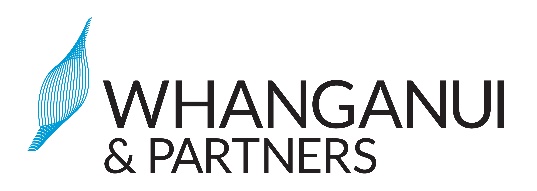 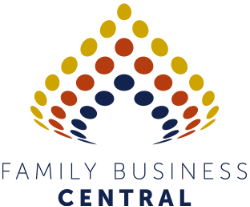 Family Farm – Future Readiness QuestionnaireHow well prepared are you and your family for securing your farm and future?If your score in the “Yes” column is less than 14, then your family may need to do a number of important things before being ready to talk, or start thinking about succession.Whanganui & Partners recognises the need for discussions on succession planning and business continuity and will be holding a series of four x four-hour workshops on 12 May, 26 May, 9 June and 23 June, which will walk businesses through the myriad of family discussions and step-by-step decisions needed to transition through to succession, and keep the business and family intact.Agribusiness Strategic lead - Colleen Sheldon at colleen.sheldon@whanganuiandpartners.nz Phone: 06 349 3139 or mobile: 027 302 0432. Please leave a name and phone number to ensure a return call.For information on the upcoming workshops and presenters, visit the Whanganui & Partners website, www.whanganuiandpartners.nz/larfs.QuestionsYesNo   Do you have effective and regular family meetings to talk about family and farm issues where everyone feels involved and listened to?Have the Current Generation (owner) thought through what they need financially to secure their future and the implications around this?Has there been an open and frank conversation with all members of the family around the future of the farm and the expectations family members have?Is the next generation ready and prepared, including up to speed on skills and experience, to take over the farm?Has there been a frank conversation around what to do if no one in the next generation wants to take over the farm?Has the family discussed what they want to do with the family home?Has there been a conversation around how the ownership of the farm is to be paid for when transferred to the next generation?Does the current generation have a detailed and exciting transition plan for the next 5-10 years after they leave the farm full time?Is there a clear and agreed role for the current generation in the farm if they want such a role in future years?Are the expectations (salary, behaviour, position) clear for family members who want to work on and lead the farm?Is it clear how shares and directorships are to be transferred and to whom?Is there a clear structure for a board, either Formal or Advisory?If it is decided to sell the farm – is there a clear and agreed plan on valuation, timing and what happens to the family home?Are the current family agreements and decisions seen as fair by everyone?Is there a high level of transparency regarding the family agreements throughout the family?Is there a written and agreed family document that outlines not only succession but the relationship between family members and the farm for at least the next 30 years?SCORE